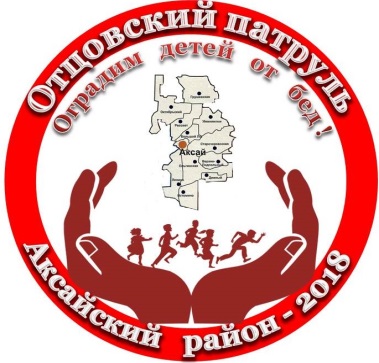 ОТЦОВСКИЙ ПАТРУЛЬпри Совете отцов Аксайского района АКТ ФИКСАЦИИ«___» __________2018 годвремя______: ___ _______________    /___________________                                                                                                           подпись                                             ФИО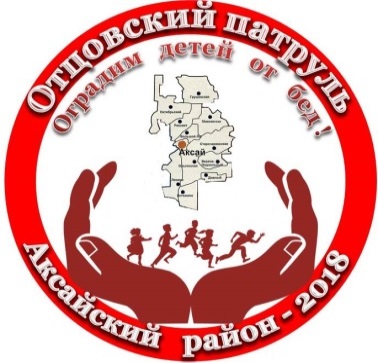 ОТЦОВСКИЙ ПАТРУЛЬпри Совете отцов Аксайского района АКТ ФИКСАЦИИ«___» __________2018 годвремя______: ___ _______________    /___________________                                                                                                           подпись                                             ФИО1.ФИО1.2.Телефон2.3.Адрес осмотра3.3.4.Проблема4.4.4.4.4.4.4.4.4.4.4.4.5.ФОТО5.6.ВИДЕО6.6.7. Присутствующие 7. 7. 7. 7. 1.ФИО1.2.Телефон2.3.Адрес осмотра3.3.4.Проблема4.4.4.4.4.4.4.4.4.4.4.4.5.ФОТО5.6.ВИДЕО6.6.7. Присутствующие 7. 7. 7. 7. 